Eligibility and Enrollment (E&E)Veterans Health Information Systems and Technology Architecture (VistA) 
Registration, Eligibility & Enrollment (REE)Registration (DG) Patch DG*5.3*1109Release Notes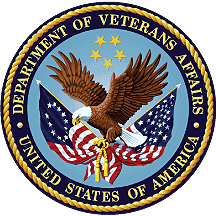 January 2024Department of Veterans Affairs (VA)Office of Information and Technology (OIT)Table of Contents1	Introduction	12	Purpose	13	Audience	14	This Release	14.1	New Features and Functions Added	14.2	Enhancements and Modifications	14.3	Known Issues	214.4	Product Documentation	21List of TablesTable 1: DG*5.3*1109 Enhancements and Modifications	2IntroductionThe release of VistA REE PackMan patch DG*5.3*1109 is being released to support enhancements for the Eligibility and Enrollment (E&E) program. Patch DG*5.3*1109 is also being released in support of the Veterans Health Administration (VHA) Enrollment System (VES) 6.8 release. PurposeThe Release Notes cover the changes to the VistA REE Registration (DG) system for this release.AudienceThis document targets users and administrators of VistA REE and applies to the changes made between this release and any previous release for this software. This ReleaseThis release is distributed as a PackMan patch. Refer to the Software and Documentation Retrieval Instructions section of the patch description for information on obtaining the PackMan patch DG*5.3*1109 and related documentation.The following sections provide a summary of the enhancements and modifications to the existing software for VistA REE with the release of patch DG*5.3*1109.New Features and Functions AddedThere are no new features or functions added to VistA REE for DG*5.3*1109.Enhancements and ModificationsDG*5.3*1109 modifies thirteen VHA Profiles (VHAP) of the HEALTH BENEFIT PLAN file (#25.11).DG*5.3*1109 modifies twenty-six entries in the INCONSISTENT DATA ELEMENTS file (#38.6)DG*5.3*1109 adds a new entry, SERVICE ACT, in the MAS ELIGIBILITY CODE file (#8.1).DG*5.3*1109 adds a new entry, SERVICE ACT, in the ELIGIBILITY CODE file (#8).Patch DG*5.3*1109 modifies the Enrollment Priority algorithm to assign an eligible Combat Veteran, outside the 10 year (or 5 year for those Veterans with a Service Separation Date prior to October 01, 2013) eligibility period, Priority Group 8c, regardless of Financial criteria, unless the Veteran qualifies for a better Priority Group. NOTE: For additional information on the Enrollment Priority Algorithm, please see the 'PIMS Version 5.3 ADT Module User Manual' located on the Veteran Affairs (VA) Software Document Library.Patch DG*5.3*1109 modifies routine DGENA5 to avoid UNDEFINED errors during creation of the ZCD segment of the Health Level 7 (HL7) ORU/ORF~Z07 message.Table 1 shows the enhancements and modifications included in the DG*5.3*1109 release as tracked in Atlassian Jira.Table 1: DG*5.3*1109 Enhancements and ModificationsList of UpdatesDG*5.3*1109 makes the following enhancements to VistA REE:DATA DICTIONARY UPDATESThe SERVICE ACT eligibility code is added to the MAS ELIGIBILITY CODE (#8.1) file. This entry is provided in the build file and installed with the patch:   NUMBER: 30                            NAME: SERVICE ACT   CARD COLOR: BLUE                      ABBREVIATION: SA   VA CODE NUMBER: 15                    TYPE: VETERAN   PRINT NAME: SERVICE ACT               SELECT AS ADDITIONAL: YESThe SERVICE ACT eligibility code is added to the ELIGIBILITY CODE (#8) file. This entry is added to the file by the post-install routine POST^DG531109P:   NAME: SERVICE ACT                    CARD COLOR: BLUE   ABBREVIATION: SA                     VA CODE NUMBER: 15   TYPE: VETERAN                        PRINT NAME: SERVICE ACT   SELECT AS ADDITIONAL: YES            MAS ELIGIBILITY CODE: SERVICE ACT   ID FORMAT: VA STANDARD               AGENCY: VA   MAKE RECORD SENSITIVE?: NOIn the HEALTH BENEFIT PLAN file (#25.11) the LONG DESCRIPTION field (#.04) of thirteen (13) VHAPs is modified. The plan names and codes are listed below followed by the full listing of each plan with the updated descriptions.   - VETERAN FULL MED BENEFITS TX AND RX COPAY EXMT VHAP (Profile Code     #213)    - VETERAN FULL MED BENEFITS TX COPAY EXMT AND RX COPAY REQ VHAP     (Profile Code #214)   - VETERAN FULL MED BENEFITS TX COPAY REQ AND RX COPAY EXMT 6 VHAP     (Profile Code #215)   - VETERAN FULL MED BENEFITS TX COPAY REQ AND RX COPAY EXMT 7 VHAP     (Profile Code #216)   - VETERAN FULL MED BENEFITS TX COPAY REQ AND RX COPAY EXMT 8 VHAP     (Profile Code #217)   - VETERAN FULL MED BENEFITS TX AND RX COPAY REQ 6 VHAP (Profile Code     #218)   - VETERAN FULL MED BENEFITS TX AND RX COPAY REQ 8 VHAP (Profile Code     #219)   - VETERAN FULL MED BENEFITS TX GMT COPAY REQ AND RX COPAY EXMT VHAP     (Profile Code #220)    - VETERAN FULL MED BENEFITS TX GMT COPAY REQ AND RX COPAY REQ VHAP     (Profile Code #221)   - VETERAN FULL MED BENEFITS TX GMT COPAY REQ AND COPAY EXMT 6 VHAP     (Profile Code #239)   - VETERAN FULL MED BENEFITS TX GMT AND RX COPAY REQ 6 VHAP (Profile     Code #240)   - VETERAN FULL MED BENEFITS TX AND RX COPAY EXMT 6 VHAP (Profile Code     #241)   - VETERAN FULL MED BENEFITS TX COPAY EXMT AND RX COPAY REQ 6 VHAP     (Profile Code #242)NAME : VETERAN FULL MED BENEFITS TX AND RX COPAY EXMT  PLAN CODE: 213                        COVERAGE CODE: FB01001 SHORT DESCRIPTION:    FM LONG DESCRIPTION:    All enrolled Veterans have a comprehensive medical benefits package,  which VA administers through an annual patient enrollment system.  Veterans who meet Veteran status for VA healthcare benefits and are not  subject to copay for their inpatient, outpatient services nor medications. Veterans are exempt from copayments for inpatient, outpatient services and  medications related to their Service Connected (SC) related disability  and special authority factor(s) - Agent Orange Exposure (AO), Southwest Asia Conditions (SWA), Ionizing Radiation (IR), Nose Throat Radium (NTR), Shipboard Hazard and Defense (SHAD), Combat Veteran (CV), Camp Lejeune  (CL), Military Sexual Trauma (MST), Toxic Exposure Risk Activity (TERA), or their status as an Indian. Veterans assigned this VHAP meet one of the following conditions:    .  Determined to be 50% or greater SC    .  Determined to be 10% to 40% Compensable SC*    .  Received a Medal of Honor (MOH)    .  Received a Purple Heart (PH)**    .  Has been a Prisoner of War (POW)    .  Determined to be Catastrophically Disabled (CD)    .  Determined to be Unemployable due to SC conditions    .  In receipt of Aid & Attendance (A&A)    .  In receipt of Housebound (HB)    .  In receipt of a VA Pension    .  Discharge Due to Disability**    .  Military Disability Retirement**    .  Receive Medicaid**    .  Non-Service Connected (NSC)***  *They are exempt from copay for medications related to their SC rated  condition, but they must complete a Pharmacy Copay Exemption Test and  the outcome is Rx Copay Exempt to be exempt from NSC medication copays.  **They must complete a Pharmacy Copay Exemption Test and the outcome is  Rx Copay Exempt to be exempt from NSC medication copays.  ***NSC Veterans who are subject to Means Testing; the outcome of the Means Test is MT Copay Exempt and Rx Exemption status is Exempt.For eligible individuals, under Veterans Comprehensive Prevention, Access to Care, and Treatment Act of 2020 (COMPACT), Section 201, VA will furnish, reimburse, pay for emergent suicide care, make referrals, as appropriate, for care following the period of emergent suicide care. Eligible individuals are Veterans who served in the active military service, and meet the minimum duty service requirement according to 38 USC 5303A.For eligible individuals, under Dr. Kate Hendricks Thomas Supporting Expanded Review for Veterans in Combat Environments (SERVICE) Act, VA will furnish clinically appropriate breast cancer risk assessment for care. Eligible individuals are Veterans who served in the active military service, and meet the minimum duty service requirement according to 38 USC 5303A.NAME : VETERAN FULL MED BENEFITS TX COPAY EXMT AND RX COPAY REQ PLAN CODE: 214                        COVERAGE CODE: FB01002SHORT DESCRIPTION:   FM RxCoLONG DESCRIPTION:   All enrolled Veterans have a comprehensive medical benefits package, whichVA administers through an annual patient enrollment system. Veterans whomeet Veteran status for VA healthcare benefits and are not subject to copay for their inpatient, outpatient services but are subject to copay for their medications.Veterans are exempt from copayments for inpatient, outpatient services andmedications related to their Service Connected (SC) related disability andspecial authority factor(s) - Agent Orange Exposure (AO), Southwest AsiaConditions (SWA), Ionizing Radiation (IR), Nose Throat Radium (NTR),Shipboard Hazard and Defense (SHAD), Combat Veteran (CV), Camp Lejeune(CL), Military Sexual Trauma (MST), Toxic Exposure Risk Activity (TERA).Veterans assigned this VHAP meet one of the following conditions:   .  Determined to be 10% to 40% Compensable SC*   .  Received a Purple Heart (PH)**   .  Discharge Due to Disability**   .  Military Disability Retirement **   .  Granted a Financial Hardship based on the evidence provided***   .  Receive Medicaid**   .  Non-Service Connected (NSC)*****They are exempt from copay for medications related to their SC ratedcondition, but they must complete a Pharmacy Copay Exemption Test and theoutcome is Non-Exempt. They must pay copay for their NSC medication copays**They must complete a Pharmacy Copay Exemption Test and the outcome isNon-Exempt.  They must pay copay for their NSC medication.***The Hardship assigns Means Test (MT) Status outcome of MT Copay Required for Medical Benefits Treatments. The Hardship does not affect Pharmacy Copay Exemption Test outcome. If the Pharmacy Copay Exemption Test outcome is Non-Exempt, they are subject to NSC medication copays.****NSC Veterans who are subject to Means Testing; the outcome of the Means Test is MT Copay Exempt and Rx Exemption status is Non-Exempt.For eligible individuals, under Veterans Comprehensive Prevention, Accessto Care, and Treatment Act of 2020 (COMPACT), Section 201, VA willfurnish, reimburse, pay for emergent suicide care, make referrals, asappropriate, for care following the period of emergent suicide care.Eligible individuals are Veterans who served in the active militaryservice, and meet the minimum duty service requirement according to 38USC 5303A.For eligible individuals, under Dr. Kate Hendricks Thomas SupportingExpanded Review for Veterans in Combat Environments (SERVICE) Act, VAwill furnish clinically appropriate breast cancer risk assessment forcare. Eligible individuals are Veterans who served in the active militaryservice, and meet the minimum duty service requirement according to 38 USC5303A.NAME : VETERAN FULL MED BENEFITS TX COPAY REQ AND RX COPAY EXMT 6 PLAN CODE: 215                        COVERAGE CODE: FB01003SHORT DESCRIPTION:   FM TxCo 6LONG DESCRIPTION:   All enrolled Veterans have a comprehensive medical benefits package, whichVA administers through an annual patient enrollment system. Veterans whomeet Veteran status for VA healthcare benefits and current Means Test isbased on Net Worth Adjudication. Their income plus net worth is above theNational Threshold, but income alone is below the VA Pension Threshold.They are subject to copays for their inpatient, outpatient services andnot subject to copay for their medications.Veterans are exempt from copayments for inpatient, outpatient services andmedications related to their Service Connected (SC) related disability andspecial authority factor(s) - Agent Orange Exposure (AO), Southwest AsiaConditions (SWA), Ionizing Radiation (IR), Nose Throat Radium (NTR),Shipboard Hazard and Defense (SHAD), Combat Veteran (CV), Camp Lejeune(CL), Military Sexual Trauma (MST), Toxic Exposure Risk Activity (TERA).Veterans assigned this VHAP meet one of the following conditions:   .  0% SC, non-compensable *   .  Non-Service Connected (NSC)   .  MT Status in MT Copay Required   .  Priority Group 6 (i.e., AO, SWA, IR, EC, SHAD, CV, CL)* They are subject to copays for their inpatient, outpatient services andare exempt from copay for their medications.For eligible individuals, under Veterans Comprehensive Prevention, Accessto Care, and Treatment Act of 2020 (COMPACT), Section 201, VA willfurnish, reimburse, pay for emergent suicide care, make referrals, asappropriate, for care following the period of emergent suicide care.Eligible individuals are Veterans who served in the active militaryservice, and meet the minimum duty service requirement according to 38USC 5303A.For eligible individuals, under Dr. Kate Hendricks Thomas SupportingExpanded Review for Veterans in Combat Environments (SERVICE) Act, VAwill furnish clinically appropriate breast cancer risk assessment forcare. Eligible individuals are Veterans who served in the active militaryservice, and meet the minimum duty service requirement according to 38 USC5303A.NAME : VETERAN FULL MED BENEFITS TX COPAY REQ AND RX COPAY EXMT 7 PLAN CODE: 216                        COVERAGE CODE: FB01007SHORT DESCRIPTION:   FM TxCo 7LONG DESCRIPTION:   All enrolled Veterans have a comprehensive medical benefits package, whichVA administers through an annual patient enrollment system. Veterans whomeet Veteran status for VA healthcare benefits and current Means Test isbased on Net Worth Adjudication. Their income plus net worth is above theNational Threshold, but income alone is below the VA Pension Threshold.They are subject to copays for their inpatient, outpatient services but not subject to copay for their medications.Veteran authorized to receive medical benefits with:   .  Copay charges for Treatment   .  No Copay charges for MedicationMust be in:   .  MT Status in a Pending Adjudication   .  Priority Group 7  For eligible individuals, under Veterans Comprehensive Prevention, Accessto Care, and Treatment Act of 2020 (COMPACT), Section 201, VA willfurnish, reimburse, pay for emergent suicide care, make referrals, asappropriate, for care following the period of emergent suicide care.Eligible individuals are Veterans who served in the active militaryservice, and meet the minimum duty service requirement according to 38USC 5303A.For eligible individuals, under Dr. Kate Hendricks Thomas SupportingExpanded Review for Veterans in Combat Environments (SERVICE) Act, VAwill furnish clinically appropriate breast cancer risk assessment forcare. Eligible individuals are Veterans who served in the active militaryservice, and meet the minimum duty service requirement according to 38 USC5303A.NAME : VETERAN FULL MED BENEFITS TX COPAY REQ AND RX COPAY EXMT 8 PLAN CODE: 217                        COVERAGE CODE: FB01008SHORT DESCRIPTION:   FM TxCo 8LONG DESCRIPTION:   All enrolled Veterans have a comprehensive medical benefits package, whichVA administers through an annual patient enrollment system. They aresubject to copayment for their inpatient, outpatient services but notsubject to copayment for their medications.Veteran authorized to receive medical benefits with:   .  Copayment charges for Treatment   .  No Copayment charges for MedicationMust be in:   .  MT Status in MT Copay Required   .  Priority Group 8a/b/c/d (i.e., SC 0% and NSC)For eligible individuals, under Veterans Comprehensive Prevention, Accessto Care, and Treatment Act of 2020 (COMPACT), Section 201, VA willfurnish, reimburse, pay for emergent suicide care, make referrals, asappropriate, for care following the period of emergent suicide care.Eligible individuals are Veterans who served in the active militaryservice, and meet the minimum duty service requirement according to 38USC 5303A.For eligible individuals, under Dr. Kate Hendricks Thomas SupportingExpanded Review for Veterans in Combat Environments (SERVICE) Act, VAwill furnish clinically appropriate breast cancer risk assessment forcare. Eligible individuals are Veterans who served in the active militaryservice, and meet the minimum duty service requirement according to 38 USC5303A.NAME : VETERAN FULL MED BENEFITS TX AND RX COPAY REQ 6 PLAN CODE: 218                        COVERAGE CODE: FB01004SHORT DESCRIPTION:   FM TxCo RxCo 6LONG DESCRIPTION:   All enrolled Veterans have a comprehensive medical benefits package, whichVA administers through an annual patient enrollment system. They aresubject to copays for their inpatient, outpatient services and subject tocopay for their medications.Veteran authorized to receive medical benefits with:   .  Copay charges for Treatment   .  Copay charges for MedicationMust be in:   .  Priority Group 6 (i.e., AO, SWA, IR, SHAD, CV, CL)   .  Treatment or Medications for SA conditions are Copay ExemptFor eligible individuals, under Veterans Comprehensive Prevention, Accessto Care, and Treatment Act of 2020 (COMPACT), Section 201, VA willfurnish, reimburse, pay for emergent suicide care, make referrals, asappropriate, for care following the period of emergent suicide care.Eligible individuals are Veterans who served in the active militaryservice, and meet the minimum duty service requirement according to 38USC 5303A.For eligible individuals, under Dr. Kate Hendricks Thomas SupportingExpanded Review for Veterans in Combat Environments (SERVICE) Act, VAwill furnish clinically appropriate breast cancer risk assessment forcare. Eligible individuals are Veterans who served in the active militaryservice, and meet the minimum duty service requirement according to 38 USC5303A.NAME : VETERAN FULL MED BENEFITS TX AND RX COPAY REQ 8 PLAN CODE: 219                        COVERAGE CODE: FB01009SHORT DESCRIPTION:   FM TxCo RxCo 8LONG DESCRIPTION:   All enrolled Veterans have a comprehensive medical benefits package, whichVA administers through an annual patient enrollment system. Veterans whomeet Veteran status for VA healthcare benefits and must complete a MeansTest (MT) to determine their copay status for their Medical Treatment andMedication. Veterans receiving inpatient, outpatient services for Non-Service Connected (NSC) conditions and whose income exceeds the applicableNational Income Threshold are subject to copayments for inpatient,outpatient services and medications.Veterans are exempt from copayments for inpatient, outpatient services andmedications related to their Service Connected (SC) related disability andspecial authority factor(s) - Agent Orange Exposure (AO), Southwest AsiaConditions (SWA), Ionizing Radiation (IR), Nose Throat Radium (NTR),Shipboard Hazard and Defense (SHAD), Combat Veteran (CV), Camp Lejeune(CL), Military Sexual Trauma (MST).Veterans assigned this VHAP meet one of the following conditions:   .  0% SC, Non-Compensable *   .  NSC   .  Priority Group 8a/b/c/d (i.e., SC 0% Non-Compensable or NSC)*They are exempt from copay for medications related to their SC condition,but they must complete a Means Test to determine their copay status for NSC inpatient, outpatient services and medications. The outcome of Means Testwas MT Copay Required for their inpatient, outpatient services and Non-Exempt for their Pharmacy Copay Exemption Test.For eligible individuals, under Veterans Comprehensive Prevention, Accessto Care, and Treatment Act of 2020 (COMPACT), Section 201, VA will furnish, reimburse, pay for emergent suicide care, make referrals, as appropriate, for care following the period of emergent suicide care. Eligible individuals are Veterans who served in the active military service, and meet the minimum duty service requirement according to 38 USC 5303A.For eligible individuals, under Dr. Kate Hendricks Thomas Supporting Expanded Review for Veterans in Combat Environments (SERVICE) Act, VA will furnish clinically appropriate breast cancer risk assessment for care. Eligible individuals are Veterans who served in the active militaryservice, and meet the minimum duty service requirement according to 38 USC5303A.NAME : VETERAN FULL MED BENEFITS TX GMT COPAY REQ AND RX COPAY EXMT PLAN CODE: 220                        COVERAGE CODE: FB01005SHORT DESCRIPTION:   FM TxCoGLONG DESCRIPTION:   All enrolled Veterans have a comprehensive medical benefits package, whichVA administers through an annual patient enrollment system. Veterans whomeet Veteran status for VA healthcare benefits and must complete a Financial Assessment to determine their copay status for their inpatient, outpatient services and medications.Veterans with gross household income below the geographically adjusted income limits for their resident location and who agreed to pay copays. The Means Test outcome of GMT Copay Required and outcome of their Rx Exemption status is Exempt. These Veterans are subject to copays for their inpatient services at a reduced rate, copayment for their outpatient services at the full copay rate, but no copayment for their medications.Veterans are exempt from copayments for inpatient, outpatient services and medications related to their Service Connected (SC) related disability and special authority factor(s) - Agent Orange Exposure (AO), Southwest Asia Conditions (SWA), Ionizing Radiation (IR), Nose Throat Radium (NTR), Shipboard Hazard and Defense (SHAD), Combat Veteran (CV), Camp Lejeune (CL), Military Sexual Trauma (MST), Toxic Exposure Risk Activity (TERA).Veterans assigned this VHAP meet one of the following conditions:   .  0% SC, non-compensable    .  Non-Service Connected   .  Priority Group 7 (i.e., SC 0% Non-Compensable or NSC)For eligible individuals, under Veterans Comprehensive Prevention, Accessto Care, and Treatment Act of 2020 (COMPACT), Section 201, VA will furnish, reimburse, pay for emergent suicide care, make referrals, as appropriate, for care following the period of emergent suicide care. Eligible individuals are Veterans who served in the active military service, and meet the minimum duty service requirement according to 38 USC 5303A.For eligible individuals, under Dr. Kate Hendricks Thomas Supporting Expanded Review for Veterans in Combat Environments (SERVICE) Act, VA will furnish clinically appropriate breast cancer risk assessment for care. Eligible individuals are Veterans who served in the active militaryservice, and meet the minimum duty service requirement according to 38 USC5303A.NAME : VETERAN FULL MED BENEFITS TX GMT COPAY REQ AND RX COPAY REQ PLAN CODE: 221                        COVERAGE CODE: FB01006SHORT DESCRIPTION:   FM TxCoG RxCoLONG DESCRIPTION:   All enrolled Veterans have a comprehensive medical benefits package, whichVA administers through an annual patient enrollment system. Veterans who meet Veteran status for VA healthcare benefits and must complete a MeansTest to determine their copay status for their inpatient, outpatient services and medications.Veterans with gross household income below the geographically adjusted income limits for their resident location and who agree to pay copays. TheMeans Test outcome of GMT Copay Required and outcome of their Rx Exemptionstatus is Non-Exempt. These Veterans are subject to copays for inpatientservices at a reduced rate, copays for outpatient services at the full copay rate, and copays for medications.Veterans are exempt from copayments for inpatient, outpatient services andmedications related to their Service Connected (SC) related disability andspecial authority factor(s) - Agent Orange Exposure (AO), Southwest Asia Conditions (SWA), Ionizing Radiation (IR), Nose Throat Radium (NTR), Shipboard Hazard and Defense (SHAD), Combat Veteran (CV), Camp Lejeune (CL), Military Sexual Trauma (MST), Toxic Exposure Risk Activity (TERA).Veterans assigned this VHAP meet one of the following conditions:   .  0% SC, Non-Compensable   .  Non-Service Connected   .  Priority Group 7 (i.e., SC 0% Non-Compensable or NSC)For eligible individuals, under Veterans Comprehensive Prevention, Accessto Care, and Treatment Act of 2020 (COMPACT), Section 201, VA will furnish, reimburse, pay for emergent suicide care, make referrals, as appropriate, for care following the period of emergent suicide care. Eligible individuals are Veterans who served in the active military service, and meet the minimum duty service requirement according to 38USC 5303A.For eligible individuals, under Dr. Kate Hendricks Thomas Supporting Expanded Review for Veterans in Combat Environments (SERVICE) Act, VAwill furnish clinically appropriate breast cancer risk assessment forcare. Eligible individuals are Veterans who served in the active militaryservice, and meet the minimum duty service requirement according to 38 USC5303A.NAME : VETERAN FULL MED BENEFITS TX GMT COPAY REQ AND COPAY EXMT 6 PLAN CODE: 239                        COVERAGE CODE: FB01012SHORT DESCRIPTION:   FM TxCoG 6LONG DESCRIPTION:   All enrolled Veterans have a comprehensive medical benefits package, whichVA administers through an annual patient enrollment system. Veterans whomeet Veteran status for VA healthcare benefits and must complete a Financial Assessment to determine their copay status for their inpatient,outpatient services and medications.Veterans with gross household income below the geographically adjusted income limits for their resident location and who agreed to pay copays. The Means Test outcome of GMT Copay Required and outcome of their Rx Exemption status is Exempt. These Veterans are subject to copays for inpatient services at a reduced rate, copays for outpatient services at the full copay rate, and no copays for medications. Veterans are exempt from copayments for inpatient, outpatient services andmedications related to their Service Connected (SC) related disability andspecial authority factor(s) - Agent Orange Exposure (AO), Southwest Asia Conditions (SWA), Ionizing Radiation (IR), Nose Throat Radium (NTR), Shipboard Hazard and Defense (SHAD), Combat Veteran (CV), Camp Lejeune (CL), Military Sexual Trauma (MST), Toxic Exposure Risk Activity (TERA).Veterans assigned this VHAP meet the following condition:   .  Priority Group 6 (i.e., SC 0% Non-Compensable or NSC)For eligible individuals, under Veterans Comprehensive Prevention, Accessto Care, and Treatment Act of 2020 (COMPACT), Section 201, VA willfurnish, reimburse, pay for emergent suicide care, make referrals, asappropriate, for care following the period of emergent suicide care.Eligible individuals are Veterans who served in the active militaryservice, and meet the minimum duty service requirement according to 38USC 5303A.For eligible individuals, under Dr. Kate Hendricks Thomas SupportingExpanded Review for Veterans in Combat Environments (SERVICE) Act, VAwill furnish clinically appropriate breast cancer risk assessment for care. Eligible individuals are Veterans who served in the active militaryservice, and meet the minimum duty service requirement according to 38 USC5303A.NAME : VETERAN FULL MED BENEFITS TX COPAY EXMT AND RX COPAY REQ 6 PLAN CODE: 242                        COVERAGE CODE: FB01011SHORT DESCRIPTION:   FM RxCo 6LONG DESCRIPTION:   All enrolled Veterans have a comprehensive medical benefits package, whichVA administers through an annual patient enrollment system. Veterans who meet Veteran status for VA healthcare benefits and are not subject to copay for their inpatient, outpatient services but are subject to copay for their medications.Veterans are exempt from copayments for inpatient, outpatient services andmedications related to their Service Connected (SC) related disability andspecial authority factor(s) - Agent Orange Exposure (AO), Southwest AsiaConditions (SWA), Ionizing Radiation (IR), Nose Throat Radium (NTR),Shipboard Hazard and Defense (SHAD), Combat Veteran (CV), Camp Lejeune (CL), Military Sexual Trauma (MST), Cleland Dole Act World War II (WWII), Toxic Exposure Risk Activity (TERA).Veterans assigned this VHAP must meet one of the following conditions:   .  Determined to be 0% Compensable SC*   .  Cleland Dole Act World War II (WWII)*They are exempt from copay for medications related to their SC ratedcondition, but they must complete a Pharmacy Copay Exemption Test and theoutcome is Non-Exempt. They must pay copay for their NSC medication copays.For eligible individuals, under Veterans Comprehensive Prevention, Accessto Care, and Treatment Act of 2020 (COMPACT), Section 201, VA willfurnish, reimburse, pay for emergent suicide care, make referrals, asappropriate, for care following the period of emergent suicide care.Eligible individuals are Veterans who served in the active militaryservice, and meet the minimum duty service requirement according to 38USC 5303A.For eligible individuals, under Dr. Kate Hendricks Thomas SupportingExpanded Review for Veterans in Combat Environments (SERVICE) Act, VA will furnish clinically appropriate breast cancer risk assessment for care. Eligible individuals are Veterans who served in the active militaryservice, and meet the minimum duty service requirement according to 38 USC5303A.NAME : VETERAN FULL MED BENEFITS TX GMT AND RX COPAY REQ 6 PLAN CODE: 240                        COVERAGE CODE: FB01013SHORT DESCRIPTION:   FM TxCoG RxCo 6LONG DESCRIPTION:   All enrolled Veterans have a comprehensive medical benefits package, whichVA administers through an annual patient enrollment system. Veterans whomeet Veteran status for VA healthcare benefits and must complete a MeansTest to determine their copay status for their inpatient, outpatient services and medicationVeterans with gross household income below the geographically adjusted income limits for their resident location and who agreed to pay copays. ThMeans Test outcome of GMT Copay Required and outcome of their Rx Exemptionstatus is Non-Exempt. These Veterans are subject to copays for inpatient services at a reduced rate, copays for outpatient services at the full copay rate, and copays for medicationsVeterans are exempt from copayments for inpatient, outpatient services andmedications related to their Service Connected (SC) related disability andspecial authority factor(s) - Agent Orange Exposure (AO), Southwest AsiaConditions (SWA), Ionizing Radiation (IR), Nose Throat Radium (NTR), Shipboard Hazard and Defense (SHAD), Combat Veteran (CV), Camp Lejeune (CL), Military Sexual Trauma (MST), Toxic Exposure Risk Activity (TERA).Veterans assigned this VHAP meet the following condition:   .  Priority Group 6 (i.e., SC 0% Non-Compensable or NSC) and MT outcome      is GMT and Rx Exemption status is Non-ExemptFor eligible individuals, under Veterans Comprehensive Prevention, Accessto Care, and Treatment Act of 2020 (COMPACT), Section 201, VA will furnish, reimburse, pay for emergent suicide care, make referrals, as appropriate, for care following the period of emergent suicide care. Eligible individuals are Veterans who served in the active military service, and meet the minimum duty service requirement according to 38 USC 5303A.For eligible individuals, under Dr. Kate Hendricks Thomas Supporting Expanded Review for Veterans in Combat Environments (SERVICE) Act, VA will furnish clinically appropriate breast cancer risk assessment for care. Eligible individuals are Veterans who served in the active militaryservice, and meet the minimum duty service requirement according to 38 USC5303A.NAME : VETERAN FULL MED BENEFITS TX AND RX COPAY EXMT 6 PLAN CODE: 241                        COVERAGE CODE: FB01010SHORT DESCRIPTION:   FM 6LONG DESCRIPTION:  All enrolled Veterans have a comprehensive medical benefits package, whichVA administers through an annual patient enrollment system. Veterans whomeet Veteran status for VA healthcare benefits and are not subject to copay for their inpatient, outpatient services nor medications. Veterans are exempt from copayments for inpatient, outpatient services andmedications related to their Service Connected (SC) related disability andspecial authority factor(s) - Agent Orange Exposure (AO), Southwest AsiaConditions (SWA), Ionizing Radiation (IR), Nose Throat Radium (NTR), Shipboard Hazard and Defense (SHAD), Combat Veteran (CV), Camp Lejeune (CL), Military Sexual Trauma (MST), Toxic Exposure Risk Activity (TERA).Veterans assigned this VHAP meet the following condition:   .  Determined to be 0% Compensable SC**They are exempt from copay for medications related to their SC rated condition, but they must complete a Pharmacy Copay Exemption Test and theoutcome is Rx Copay Exempt to be exempt from NSC medication copays.For eligible individuals, under Veterans Comprehensive Prevention, Accessto Care, and Treatment Act of 2020 (COMPACT), Section 201, VA will furnish, reimburse, pay for emergent suicide care, make referrals, as appropriate, for care following the period of emergent suicide care. Eligible individuals are Veterans who served in the active military service, and meet the minimum duty service requirement according to 38USC 5303A.For eligible individuals, under Dr. Kate Hendricks Thomas Supporting Expanded Review for Veterans in Combat Environments (SERVICE) Act, VA will furnish clinically appropriate breast cancer risk assessment for care. Eligible individuals are Veterans who served in the active militaryservice, and meet the minimum duty service requirement according to 38 USC5303A.In the INCONSISTENT DATA ELEMENTS file (#38.6) the USE FOR Z07 CHECK field (#6) was set to NO for the following entries.NUMBER: 701                             NAME: CD 'DECIDED BY' CANNOT BE HINQ  TEXT: CD 'DECIDED BY' CANNOT BE 'HINQ'  KEY REQUIRED: NO KEY REQUIRED         SET ELIG DR STRING: NO  CHECK/DON'T CHECK: CHECK              USE FOR Z07 CHECK: NO DESCRIPTION:   Enter the name of the VA staff physician who made the  decision that the patient was catastrophically disabled.  NUMBER: 702                             NAME: CD 'DECIDED BY' NOT VALID  TEXT: CD 'DECIDED BY' IS NOT VALID    KEY REQUIRED: NO KEY REQUIRED  SET ELIG DR STRING: NO                CHECK/DON'T CHECK: CHECK  USE FOR Z07 CHECK: NO DESCRIPTION:   Enter the name of the VA staff physician who made the  decision that the patient was catastrophically disabled.  NUMBER: 703                             NAME: CD 'DECIDED BY' IS REQUIRED  TEXT: CD 'DECIDED BY' IS REQUIRED     KEY REQUIRED: NO KEY REQUIRED  SET ELIG DR STRING: NO                CHECK/DON'T CHECK: CHECK  USE FOR Z07 CHECK: NO DESCRIPTION:   Enter the name of the VA staff physician who made the  decision that the patient was catastrophically disabled.  This is a  required field.NUMBER: 704                             NAME: CD 'REVIEW DATE' IS REQUIRED  TEXT: CD 'REVIEW DATE' IS REQUIRED    KEY REQUIRED: NO KEY REQUIRED  SET ELIG DR STRING: NO                CHECK/DON'T CHECK: CHECK  USE FOR Z07 CHECK: NO DESCRIPTION:   Enter the date that a review to determine Catastrophic Disability was made.  This review may be a medical record review or  physical exam review.  NUMBER: 705                             NAME: CD 'REVIEW DATE' IS INVALID  TEXT: CD 'REVIEW DATE' SHOULD BE A MEDICAL RECORD OR PHYS EXAM REVIEW DATE  KEY REQUIRED: NO KEY REQUIRED         SET ELIG DR STRING: NO  CHECK/DON'T CHECK: CHECK              USE FOR Z07 CHECK: NO DESCRIPTION:   Enter the date that a review to determine Catastrophic Disability was made.  This review may be a medical record review or  physical exam review.  NUMBER: 706                             NAME: CD CONDITION SCORE NOT VALID  TEXT: CD 'CONDITION SCORE MUST BE A VALID ENTRY  KEY REQUIRED: NO KEY REQUIRED         SET ELIG DR STRING: NO  CHECK/DON'T CHECK: CHECK              USE FOR Z07 CHECK: NO DESCRIPTION:   The exact criteria for the score are determined by theCATASTROPHIC DISABILITY REASONS file (#27.17).  This file also contains the help text for responding to SCORE.  NUMBER: 707                             NAME: CD REVIEW DT AFTER DECISION DT  TEXT: CD REVIEW DATE IS AFTER DATE OF DECISION  KEY REQUIRED: NO KEY REQUIRED         SET ELIG DR STRING: NO  CHECK/DON'T CHECK: CHECK              USE FOR Z07 CHECK: NO DESCRIPTION:   The Catastrophic Disability Review Date must be before  the date of decision.  NUMBER: 708                             NAME: CD AFFECTED EXTREMITY INVALID  TEXT: CD AFFECTED EXTREMITY IS INVALID  KEY REQUIRED: NO KEY REQUIRED         SET ELIG DR STRING: NO  CHECK/DON'T CHECK: CHECK              USE FOR Z07 CHECK: NO DESCRIPTION:   If completed, AFFECTED EXTREMITY must be one of the  following codes:                  RUE:RIGHT UPPER EXTREMITY                  LUE:LEFT UPPER EXTREMITY                  RLE:RIGHT LOWER EXTREMITY                  LLE:LEFT LOWER EXTREMITY NUMBER: 709                             NAME: CD DIAGNOSIS IS NOT VALID  TEXT: CD STATUS DIAGNOSIS IS NOT VALID  KEY REQUIRED: NO KEY REQUIRED         SET ELIG DR STRING: NO  CHECK/DON'T CHECK: CHECK              USE FOR Z07 CHECK: NO DESCRIPTION:   The status diagnosis must be a valid diagnosis in the CD Reasons File (#27.17).  NUMBER: 710                             NAME: CD PROCEDURE IS NOT VALID  TEXT: CD STATUS PROCEDURE IS NOT VALID  KEY REQUIRED: NO KEY REQUIRED         SET ELIG DR STRING: NO  CHECK/DON'T CHECK: CHECK              USE FOR Z07 CHECK: NO DESCRIPTION:   The status procedure must be a valid procedure in the CD Reasons File (#27.17).  NUMBER: 711                             NAME: CD REASON IS NOT PRESENT  TEXT: CD STATUS REASON IS REQUIRED FOR EACH COND, DX AND PROC ENTERED  KEY REQUIRED: NO KEY REQUIRED         SET ELIG DR STRING: NO  CHECK/DON'T CHECK: CHECK              USE FOR Z07 CHECK: NO DESCRIPTION:   A CD status reason is required for each CD Condition,  Diagnosis and Procedure that is entered.  NUMBER: 712                             NAME: CD DATE OF DECISION NOT VALID  TEXT: CD DATE OF DECISION MUST BE A VALID DATE  KEY REQUIRED: NO KEY REQUIRED         SET ELIG DR STRING: NO  CHECK/DON'T CHECK: CHECK              USE FOR Z07 CHECK: NO DESCRIPTION:   Enter the date the catastrophic disability determination  was made. This must be a valid date.  NUMBER: 713                             NAME: CD DATE OF DECISION REQUIRED  TEXT: CD DATE OF DECISION IS REQUIRED  KEY REQUIRED: NO KEY REQUIRED         SET ELIG DR STRING: NO  CHECK/DON'T CHECK: CHECK              USE FOR Z07 CHECK: NO DESCRIPTION:   The 'Date of Catastrophic Disability Decision is required  if the patient is catastrophically disabled.  Enter the date the  catastrophic disability determination was made.  This must be a valid  date.NUMBER: 714                             NAME: CD FACILITY IS NOT VALID  TEXT: FACILITY MAKING CD DETERMINATION MUST BE A VALID FACILITY  KEY REQUIRED: NO KEY REQUIRED         SET ELIG DR STRING: NO  CHECK/DON'T CHECK: CHECK              USE FOR Z07 CHECK: NO DESCRIPTION:   The Facility Making Catastrophic Disability Determination  must be a valid facility and defined in the INSTITUTION file (#4).  NUMBER: 715                             NAME: CD METHOD IS REQUIRED  TEXT: CD METHOD OF DETERMINATION IS REQUIRED  KEY REQUIRED: NO KEY REQUIRED         SET ELIG DR STRING: NO  CHECK/DON'T CHECK: CHECK              USE FOR Z07 CHECK: NO DESCRIPTION:   Method of Determination is a required field. Possible  values are:        2:MEDICAL RECORD REVIEW:        3:PHYSICAL EXAMINATION The valid codes may vary depending on the Institution.  NUMBER: 716                             NAME: CD METHOD IS NOT VALID  TEXT: CD METHOD OF DETERMINATION IS NOT VALID  KEY REQUIRED: NO KEY REQUIRED         SET ELIG DR STRING: NO  CHECK/DON'T CHECK: CHECK              USE FOR Z07 CHECK: NO DESCRIPTION:   Method of Determination is a required field. Possible  values are:        2:MEDICAL RECORD REVIEW:        3:PHYSICAL EXAMINATION The valid codes may vary depending on the Institution.  NUMBER: 717                             NAME: CD NOT ENOUGH TO QUALIFY  TEXT: NOT ENOUGH DX/PROC/CON TO QUALIFY FOR CD STATUS  KEY REQUIRED: NO KEY REQUIRED         SET ELIG DR STRING: NO  CHECK/DON'T CHECK: CHECK              USE FOR Z07 CHECK: NO DESCRIPTION:   Not Enough Diagnoses/Procedures/Conditions To qualify For  CD Status' NUMBER: 719                             NAME: CD STATUS UNSPECIFIED  TEXT: CD STATUS MUST BE SPECIFIED     KEY REQUIRED: NO KEY REQUIRED  SET ELIG DR STRING: NO                CHECK/DON'T CHECK: CHECK  USE FOR Z07 CHECK: NO DESCRIPTION:   Indicate if the Veteran is Catastrophically Disabled.   This is a required field NUMBER: 720                             NAME: CD ENOUGH TO QUALIFY  TEXT: PT HAS ENOUGH DX/PROC/COND TO QUALIFY FOR CD STATUS  KEY REQUIRED: NO KEY REQUIRED         SET ELIG DR STRING: NO  CHECK/DON'T CHECK: CHECK              USE FOR Z07 CHECK: NO DESCRIPTION:   The Veteran Has Enough Diagnoses/Procedures/Conditions To Qualify For CD Status NUMBER: 723                             NAME: CD REVIEW DATE MUST BE PRECISE  TEXT: CD REVIEW DATE MUST BE A PRECISE CALENDAR DATE  KEY REQUIRED: NO KEY REQUIRED         SET ELIG DR STRING: NO  CHECK/DON'T CHECK: CHECK              USE FOR Z07 CHECK: NO DESCRIPTION:   Inconsistency results when the Review date is not a  precise calendar date.  NUMBER: 724                             NAME: CD DECISION DT MUST BE PRECISE  TEXT: CD DECISION DATE MUST BE A PRECISE CALENDAR DATE  KEY REQUIRED: NO KEY REQUIRED         SET ELIG DR STRING: NO  CHECK/DON'T CHECK: CHECK              USE FOR Z07 CHECK: NO DESCRIPTION:   Inconsistency results when the Date of Decision is not a precise calendar date.  NUMBER: 725                             NAME: CD EXTREMITY REQUIRED  TEXT: AFFECTED EXTREMITY IS REQUIRED FOR EACH PROCEDURE REC'D  KEY REQUIRED: NO KEY REQUIRED         SET ELIG DR STRING: NO  CHECK/DON'T CHECK: CHECK              USE FOR Z07 CHECK: NO DESCRIPTION:   An Affected Extremity is required for each procedure code received for a Catastrophically Disabled veteran NUMBER: 726                             NAME: CD SCORE REQUIRED  TEXT: A VALID SCORE IS REQUIRED FOR EACH CONDITION CODE  KEY REQUIRED: NO KEY REQUIRED         SET ELIG DR STRING: NO  CHECK/DON'T CHECK: CHECK              USE FOR Z07 CHECK: NO DESCRIPTION:   A score is required for each condition code entered for catastrophically disabled determinations  NUMBER: 727                             NAME: CD DESCRIPTOR IS NOT VALID  TEXT: CD STATUS DESCRIPTOR IS NOT VALID  KEY REQUIRED: NO KEY REQUIRED         SET ELIG DR STRING: NO  CHECK/DON'T CHECK: CHECK              USE FOR Z07 CHECK: NO DESCRIPTION:   The status descriptor must be a valid descriptor in the CD Reasons File (#27.17).  NUMBER: 728                             NAME: NO CD DESCRIPTORS SELECTED  TEXT: CD STATUS REASON IS REQUIRED FOR EACH COND, DX, PROC AND DESC ENTERED  KEY REQUIRED: NO KEY REQUIRED         SET ELIG DR STRING: NO  CHECK/DON'T CHECK: CHECK              USE FOR Z07 CHECK: NO DESCRIPTION:   A CD status reason is required for each CD Condition, Diagnosis, Procedure and Descriptor that is entered.  In the INCONSISTENT DATA ELEMENTS file (#38.6) entry #304: GENDER INVALID, USE FOR Z07 CHECK field (#6) was set to NO and CHECK/DON'T CHECK field (#5) was set to DON'T CHECK.NUMBER: 304                             NAME: GENDER INVALID  TEXT: THE PERSON GENDER MUST BE EITHER MALE OR FEMALE  KEY REQUIRED: NO KEY REQUIRED         SET ELIG DR STRING: NO  CHECK/DON'T CHECK: DON'T CHECK        USE FOR Z07 CHECK: NO DESCRIPTION:   The person has a gender value, but it is not either male  or female. This applies to patient, spouse and dependents.The INCONSISTENT DATA ELEMENTS file (#38.6) entries #724: CD DECISION DT MUST BE PRECISE and #725: CD EXTREMITY REQUIRED were updated to correct spelling errors in the DESCRIPTION.  "Date" was misspelled in #724 and "Disabled" was misspelled in #725.BEFORE:  NUMBER: 724                             NAME: CD DECISION DT MUST BE PRECISE  TEXT: CD DECISION DATE MUST BE A PRECISE CALENDAR DATE  KEY REQUIRED: NO KEY REQUIRED         SET ELIG DR STRING: NO  CHECK/DON'T CHECK: CHECK              USE FOR Z07 CHECK: NO DESCRIPTION:   Inconsistency results when the Data of Decision is not a precise calendar date.   NUMBER: 725                             NAME: CD EXTREMITY REQUIRED  TEXT: AFFECTED EXTREMITY IS REQUIRED FOR EACH PROCEDURE REC'D  KEY REQUIRED: NO KEY REQUIRED         SET ELIG DR STRING: NO  CHECK/DON'T CHECK: CHECK              USE FOR Z07 CHECK: NO DESCRIPTION:   An Affected Extremity is required for each procedure code received for a Catastrophically Disabiled veteran AFTER:NUMBER: 724                             NAME: CD DECISION DT MUST BE PRECISE  TEXT: CD DECISION DATE MUST BE A PRECISE CALENDAR DATE  KEY REQUIRED: NO KEY REQUIRED         SET ELIG DR STRING: NO  CHECK/DON'T CHECK: CHECK              USE FOR Z07 CHECK: NO DESCRIPTION:   Inconsistency results when the Date of Decision is not a precise calendar date.  NUMBER: 725                             NAME: CD EXTREMITY REQUIRED  TEXT: AFFECTED EXTREMITY IS REQUIRED FOR EACH PROCEDURE REC'D  KEY REQUIRED: NO KEY REQUIRED         SET ELIG DR STRING: NO  CHECK/DON'T CHECK: CHECK              USE FOR Z07 CHECK: NO DESCRIPTION:   An Affected Extremity is required for each procedure code received for a Catastrophically Disabled veteran Known IssuesNo known or open issues were identified in this release.Product DocumentationThe following documents apply to this release:Documentation Title	File NameDG*5.3*1109 Release Notes	DG_5_3_1109_RN.PDF
PIMS Version 5.3 Technical Manual	PIMS_TM.PDF
PIMS Version 5.3 User Manual - Registration Menu	PIMS_REG_UM.PDF
PIMS Version 5.3 ADT Module User Manual	ADTBE_UM.PDFRefer to the Software and Documentation Retrieval Instructions section of the patch descriptions for information on obtaining the DG*5.3*1109 PackMan patch and related documentation.Documentation can be found on the VA Software Documentation Library at: http://www.va.gov/vdl/.Jira Epic #SummaryVES-30963Phase 3 - Remove Z07 Inconsistency Checks from VistA to ES (VistA)VES-31011Create SERVICE Act Indicator (VistA)VES-33135VMBP: Extended Care (EC) - (Phase 3): VistA Analysis of ECVES-34000Change Combat Veteran Rules + TERA VHAP Changes - PACT (VistA)VES-34044SERVICE Act VHAP Changes (VistA)